南阳市汉冶中学2023年秋期至2024年春期赴河南师范大学、信阳师范大学校园招聘通知南阳市汉冶中学隶属南阳市教育局，财政全供事业单位，省级文明校园。根据学校教学岗位需求，拟于2023年秋期至2024年春期开展校园招聘活动。具体事项公告如下：一、招聘原则坚持德才兼备的用人标准，贯彻“公开、平等、竞争、择优”原则，严格招聘程序和工作纪律，确保招聘质量。二、招聘范围及对象教育部直属六所师范大学（北京师范大学、华东师范大学、华中师范大学、陕西师范大学、西南大学、东北师范大学），南京师范大学、华南师范大学、湖南师范大学、首都师范大学、郑州大学、河南大学、河南师范大学、信阳师范大学；上述学校2024年应届国家公费师范毕业生和2024年应届本科及以上学历毕业生（本科生要求师范专业，研究生要求第一学历或第二学历为师范专业）；985、211高校本科生和研究生不限定师范专业。三、报名资格要求1.拥护中华人民共和国宪法，拥护中国共产党的领导，热爱祖国，遵纪守法;2.具有较好的专业素养和良好的职业道德;3.符合所报考岗位条件要求（详见附件1）；4.本科生年龄要求2000年7月1日以后出生，研究生年龄要求1997年7月1日以后出生；5.心理健康，并具有正常履行岗位职责的身体条件。6.有下列情况之一者，不受理报名：(1)受到刑事处罚或者涉嫌违法犯罪正在接受调查人员； (2)尚未解除党纪、政纪处分或正在接受纪律审查的人员；(3)国家和省另有规定不得应聘到事业单位的人员。四、招聘程序（一）报名与资格审查1.线上报名已经在线上进行报名的同学请根据通知时间按时参加。2.现场报名1月9日下午15：00-17：00河南师范大学西校区致远楼315；1月10日上午9：00-11：00信阳师范大学逸夫楼A座招聘大厅。凡符合应聘条件有意报名者可到现场进行报名，报名时提供身份证、学生证等证件，现场填写《南阳市汉冶中学教师招聘报名登记表》。3.资格审查学校工作人员将对报考者的报名资格进行审查，审查合格方可进入下一程序。注意：所有拟聘用人员须于2024年7月31日前取得学历证、学位证、教师资格证等证件，否则不予聘用。资格审查贯穿公开招聘工作的全过程，凡不符合报名条件的人员，一经发现随时取消其招聘资格。笔试与面试考试时间、地点以学校电话通知为准，请考生保持手机畅通。岗位招聘职数与通过资格审查人数比例设定为1:6，大于1:6的，采取笔试、面试的方法进行；等于或小于1:6的，采取直接面试的方法进行。公费师范毕业生采取直接面试考核的方式进行。1.笔试，内容为教育类专业知识，笔试成绩100分，占总成绩的40%。2.面试，采取试讲的方式进行。 1月10日上午9：00-11：00河南师范大学西校区致远楼315；1月11日下午15：00-17：00信阳师范大学逸夫楼A座招聘大厅。备课15分钟，讲课答辩15分钟。面试成绩满分100分，占总成绩的60%。面试成绩低于60分的，不得进入下一程序。（三）体检与考察根据考试总成绩按拟聘用职位1:1的比例从高分到低分确定参加体检考察人员（总成绩并列时，依次按面试成绩、笔试成绩确定参加体检人员。如果均相同，则加试面试，排出名次）。体检参照《河南省教师资格申请人员体格检查标准（2017年修订）》有关规定进行。体检对象放弃体检或因体检不合格出现招聘岗位缺额的，可在同岗位应聘人员中，按考试总成绩从高分到低分依次等额递补。体检合格人员即为考察对象,考察要严格按照《事业单位公开招聘人员暂行规定》进行。考察主要是对考生的政治表现及有无违法违纪现象进行审查，同时对考生报名资格条件进行复查。考察阶段出现招聘岗位空缺的不再递补。（四）公示与录用对考察合格人员名单进行公示，公示时间不少于7个工作日。公示无异议后，按规定办理聘用手续。五、纪律与监督招聘工作全过程接受社会各界监督，对弄虚作假、在招聘过程中违反有关规定者，一经查实，将取消聘用资格；对违反招聘纪律的工作人员，视情节轻重，给予相应的纪律处分。联系电话：13937778065   13937701010   联 系 人：陈老师         柳老师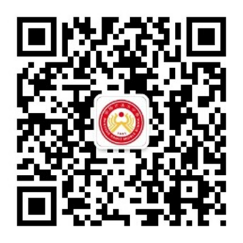 附件：1.南阳市汉冶中学教师招聘职位表2.南阳市汉冶中学教师招聘报名登记表南阳市汉冶中学教师招聘职位表附件2南阳市汉冶中学教师招聘报名登记表备注：资格审查意见由负责资格审查的工作人员填写，其他项目均由报考者填写。附件1招聘岗位招聘职数岗 位 条 件岗 位 条 件岗 位 条 件招聘岗位招聘职数专业要求学历（学位）要求任职资格要求语文教师1学科教学（语文），汉语言文学，汉语言，汉语国际教育，应用语言学，  中国语言与文化普通高等教育本科及以上学历，具有相应学位。具有高中教师资格证；教师资格证任教学科与报考岗位学科一致。数学教师1学科教学（数学），数学，基础数学，计算数学，应用数学，数学与应用数学，数据计算及应用，数理基础科学，信息与计算科学普通高等教育本科及以上学历，具有相应学位。具有高中教师资格证；教师资格证任教学科与报考岗位学科一致。英语教师1学科教学（英语），英语，英语语言学，翻译硕士（口语、笔译），英语教育普通高等教育本科及以上学历，具有相应学位。具有高中教师资格证；教师资格证任教学科与报考岗位学科一致。政治教师1学科教学（思政），政治学，政治学理论，国际政治，思想政治教育，政治学与行政学，国际政治，国际事务与国际关系，政治学、经济学与哲学普通高等教育本科及以上学历，具有相应学位。具有高中教师资格证；教师资格证任教学科与报考岗位学科一致。地理教师1学科教学（地理），地理学，自然地理学，人文地理学，地图学与地理信息系统，地理科学，自然地理与资源环境，人文地理与城乡规划，地理信息科学普通高等教育本科及以上学历，具有相应学位。具有高中教师资格证；教师资格证任教学科与报考岗位学科一致。物理教师1学科教学（物理），物理学，理论物理，原子与分子物理，应用物理学，系统科学与工程普通高等教育本科及以上学历，具有相应学位。具有高中教师资格证；教师资格证任教学科与报考岗位学科一致。姓    名性 别出生年月户 籍 地民 族政治面貌本科院校、专业毕业时间研究生院校、专业毕业时间身份证号码联系电话通讯地址邮政编码报考岗位个人简历个人承诺本人承诺符合公告及报考岗位条件要求，报名表所填写的信息真实准确，若有不实，所产生的一切后果由本人承担。                              报名人（签名）：                                           年    月    日本人承诺符合公告及报考岗位条件要求，报名表所填写的信息真实准确，若有不实，所产生的一切后果由本人承担。                              报名人（签名）：                                           年    月    日本人承诺符合公告及报考岗位条件要求，报名表所填写的信息真实准确，若有不实，所产生的一切后果由本人承担。                              报名人（签名）：                                           年    月    日本人承诺符合公告及报考岗位条件要求，报名表所填写的信息真实准确，若有不实，所产生的一切后果由本人承担。                              报名人（签名）：                                           年    月    日本人承诺符合公告及报考岗位条件要求，报名表所填写的信息真实准确，若有不实，所产生的一切后果由本人承担。                              报名人（签名）：                                           年    月    日资格审查         意见审查人（签名）： 年   月   日审查人（签名）： 年   月   日审查人（签名）： 年   月   日审查人（签名）： 年   月   日审查人（签名）： 年   月   日